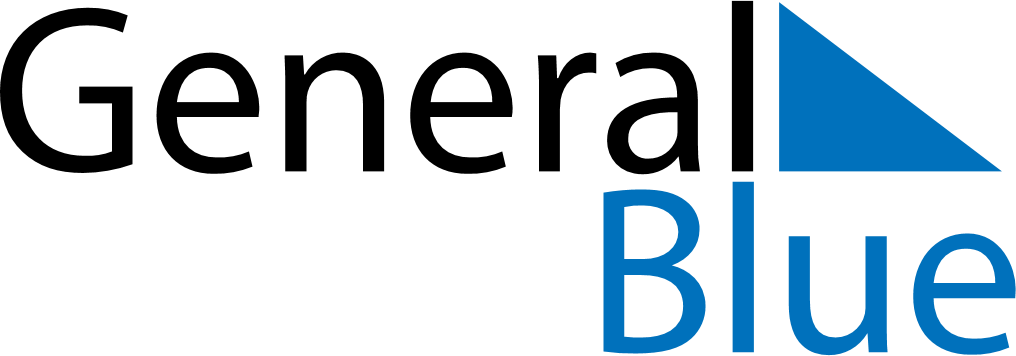 Meal PlannerMay 12, 2019 - May 18, 2019Meal PlannerMay 12, 2019 - May 18, 2019Meal PlannerMay 12, 2019 - May 18, 2019Meal PlannerMay 12, 2019 - May 18, 2019Meal PlannerMay 12, 2019 - May 18, 2019Meal PlannerMay 12, 2019 - May 18, 2019Meal PlannerMay 12, 2019 - May 18, 2019Meal PlannerMay 12, 2019 - May 18, 2019SundayMay 12MondayMay 13TuesdayMay 14WednesdayMay 15ThursdayMay 16FridayMay 17SaturdayMay 18BreakfastLunchDinner